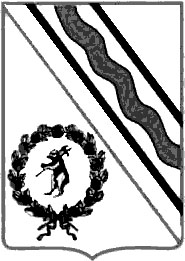 Администрация Тутаевского муниципального районаПОСТАНОВЛЕНИЕот 16.01.2024 № 15-пг. ТутаевО предоставлении разрешения на отклонениеот предельных  параметров разрешенногостроительства, реконструкции объектов капитальногостроительстваВ соответствии с Градостроительным кодексом РФ, Федеральным законом  №131-ФЗ от 06.10.2003 «Об общих принципах организации местного самоуправления в Российской Федерации», с Протоколом общественных обсуждений от 29.12.2023 года №40, Заключением о результатах общественных обсуждений от 29.12.2023 года по проекту постановления Администрации ТМР «О предоставлении разрешения на отклонение от предельных параметров разрешенного строительства, реконструкции объектов капитального строительства», назначенных постановлением Председателя Муниципального Совета городского поселения Тутаев от 08.12.2023 №14, на основании заявления ООО «Астрон» №420 от 24.11.2023, Администрация Тутаевского муниципального  районаПОСТАНОВЛЯЕТ:Для обеспечения возможности проектирования многоквартирного жилого дома в соответствии с  требованиями СП 59.13330.2020 «Доступность  зданий и сооружений для маломобильных групп населения» предоставить ООО «Астрон» разрешение на отклонение от предельных параметров разрешенного строительства, реконструкции объектов капитального строительства в части установления минимальных отступов от границ земельных участков в целях определения мест допустимого размещения зданий (строений, сооружений), за пределами которых запрещено строительство – 0 метров с северо – восточной стороны земельного участка с кадастровым номером 76:15:010305:4121, площадью 1700 кв.м., расположенного по адресу: Ярославская область, г. Тутаев, ул. Р.Люксембург, у дома 66.          2.  Контроль за исполнением данного постановления возложить на заместителя Главы Администрации ТМР по градостроительным вопросам - начальника управления архитектуры и градостроительства Администрации Тутаевского муниципального района (главного архитектора)  Касьянову Е.Н.               3.    Настоящее постановление вступает в силу после его официального опубликования.Временно исполняющий полномочия ГлавыТутаевского муниципального района                               	      Ю.В. Губерова